Publicado en Quer-Guadalajara el 08/02/2021 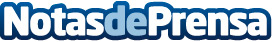 Jorge García Banegas, exmiembro de Asfalto, recuerda que tocar para miles de personas es un momento mágicoJorge García Banegas, vecino de la calle Los Rosales de Quer, ha sido, durante diez años en dos etapas, teclista de la mítica banda de rock Asfalto. Entre 1978 y 1986 grabó seis discos con la banda, de la que volvió a formar parte entre los años 2012 y 2014. Temas clásicos como 'La mujer de plástico', 'La paz es verde' o 'Más que una intención', son composiciones en las que el setero es co-autorDatos de contacto:Javier Bravo606411053Nota de prensa publicada en: https://www.notasdeprensa.es/jorge-garcia-banegas-exmiembro-de-asfalto Categorias: Nacional Música Sociedad Castilla La Mancha http://www.notasdeprensa.es